Publicado en Tepotzotlán el 24/06/2024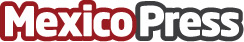 Festival Artesanal de Café, Chocolate y Más celebra su 30ª edición en Tepotzotlán: Un encuentro lleno de sabor y tradiciones mexicanasLa edición 30 del Festival artesanal de café, chocolate y más,  promete endulzar los sentidos de los visitantes en Tepotzotlán, Estado de México, los días 29 y 30 de junio. Los asistentes podrán disfrutar de una ceremonia de cacao y un taller de elaboración de cacao ceremonial, música en vivo a cargo del reconocido DJ local Dani Torres Dicharachero y la oportunidad de apoyar a talentosos productores y emprendedores locales. Todo en un ambiente seguro y amigable para todas las edadesDatos de contacto:Germania MendezOrganizadora5542918386Nota de prensa publicada en: https://www.mexicopress.com.mx/festival-artesanal-de-cafe-chocolate-y-mas Categorías: Nacional Gastronomía Eventos Estado de Hidalgo Estado de México Ciudad de México http://www.mexicopress.com.mx